國際企業管理學系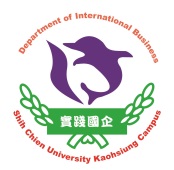 國際企業管理學系 學生選修外系必/選修學分 承認證明單本人為國企系_____年_____班，學號__________ 學生___________本因選修本系____年____班□必□選修課   課程名稱：_____________，學分數_____。(單純興趣選修此區塊可不填)因□衝堂     【衝堂課程：____年____班□必□選修課，      課程名稱：_____________，學分數_____】。   □本系從未開設此課程，但對此課程有興趣。   □抵免本系畢業門檻課程   □其他因素【理由：____________________________________】故需選修外系課程，選修的外系課程為_______系 □必□選修課，課程名稱：___________，學分數______。經系主任同意本人修習外系課程，為確保日後畢業學分爭議問題，故填寫此承認證明單，以茲證明本人有正當理由選修外系課程，日後系上也承認本人所修習的外系課程學分。學生：________________(請簽名)系主任：___________________(請簽名)備註：選修(1)輔系。(2)雙主修。(3)商資院特色模組課程。(4)外系學分學程。(5)國際服飾行銷學程。(6)通識課程。皆無須填寫外系學分承認證明單，可直接選修課程。本外系承認證明單繳交期限為每學期開學第一週的星期五下午5點止。逾期不收，請勿逾期。